                                                                         	พฤษภาคม 2565เรื่อง  ขอให้จัดส่งข้อมูลค่าตอบแทนเสี่ยงภัยของเจ้าหน้าที่ที่ปฏิบัติงานในการเฝ้าระวัง สอบสวน ป้องกัน ควบคุม
และรักษาผู้ป่วยโรคติดเชื้อไวรัสโคโรนา 2019 (COVID – 19) (เดือนตุลาคม 2564 - เดือนมีนาคม 2565)เรียน  ผู้ว่าราชการจังหวัด ทุกจังหวัดอ้างถึง  หนังสือกรมส่งเสริมการปกครองท้องถิ่น ด่วนที่สุด ที่ มท 0808.2/ว 1333 ลงวันที่ 9 พฤษภาคม 2565สิ่งที่ส่งมาด้วย  สำเนาหนังสือกระทรวงมหาดไทย ด่วนที่สุด ที่ มท 0230/ว 3267	ลงวันที่ 10 พฤษภาคม 2565	        				       จำนวน 1 ฉบับ      	ตามที่ กรมส่งเสริมการปกครองท้องถิ่นได้ขอให้จังหวัดแจ้งองค์กรปกครองส่วนท้องถิ่น         ที่ได้ปฏิบัติงานเป็นไปตามหลักเกณฑ์การเบิกจ่ายค่าตอบแทนเสี่ยงภัยของเจ้าหน้าที่ที่ปฏิบัติงานในการเฝ้าระวัง สอบสวน ป้องกัน ควบคุม และรักษาผู้ป่วยโรคติดเชื้อไวรัสโคโรนา 2019 (COVID – 19) จัดส่งข้อมูลค่าตอบแทนเสี่ยงภัยฯ ไปยังสำนักงานปลัดกระทรวงสาธารณสุข ภายในวันที่ 17 พฤษภาคม 2565 นั้น	กรมส่งเสริมการปกครองท้องถิ่นได้รับแจ้งจากกระทรวงมหาดไทย กระทรวงสาธารณสุข   ได้จัดประชุมชี้แจงแนวทางการเบิกจ่ายค่าตอบแทนเสี่ยงภัยของเจ้าหน้าที่ที่ปฏิบัติงานในการเฝ้าระวัง สอบสวน ป้องกัน ควบคุม และรักษาผู้ป่วยโรคติดเชื้อไวรัสโคโรนา 2019 (COVID – 19) เมื่อวันที่ 9 พฤษภาคม 2565    ขอให้จังหวัดแจ้งองค์กรปกครองส่วนท้องถิ่นปฏิบัติตามแนวทางการเบิกจ่ายงบประมาณสำหรับผู้ปฏิบัติงานหน่วยงานนอกสังกัดกระทรวงสาธารณสุข ดังนี้	1. ผู้ปฏิบัติงานหน่วยงานนอกสังกัดกระทรวงสาธารณสุข ที่ปฏิบัติงานในการเฝ้าระวัง สอบสวน ป้องกันและควบคุมโรค ณ สถานที่ควบคุมโรคที่รัฐจัดให้ (SQ และ LQ) ในส่วนภูมิภาค ให้เบิกจ่าย
จากสำนักงานสาธารณสุขจังหวัด	2. ผู้ปฏิบัติงานหน่วยงานนอกสังกัดกระทรวงสาธารณสุข ที่ปฏิบัติงานในการเฝ้าระวัง สอบสวนโรค ณ ด่านควบคุมโรค และสอบสวนโรคในพื้นที่ ให้เบิกจ่ายจากกองบริหารการคลัง สำนักงานปลัด กระทรวงสาธารณสุข รายละเอียดปรากฏตามสิ่งที่ส่งมาด้วย	จึงเรียนมาเพื่อโปรดพิจารณาขอแสดงความนับถือ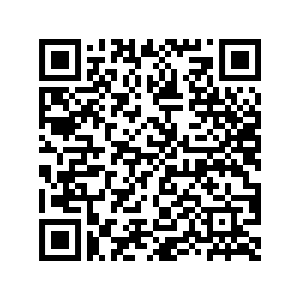 อธิบดีกรมส่งเสริมการปกครองท้องถิ่นสำนักบริหารการคลังท้องถิ่นโทรศัพท์/โทรสาร 0 2241 9049ไปรษณีย์อิเล็กทรอนิกส์ saraban@dla.go.thที่ มท 0808.2/ว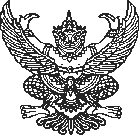   กรมส่งเสริมการปกครองท้องถิ่น  ถนนนครราชสีมา เขตดุสิต   กรุงเทพฯ  10300